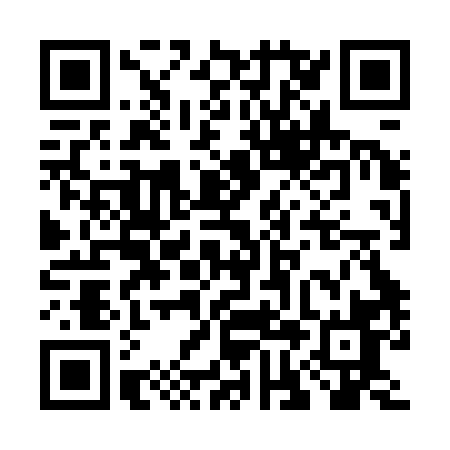 Prayer times for Harmon Valley, Alberta, CanadaWed 1 May 2024 - Fri 31 May 2024High Latitude Method: Angle Based RulePrayer Calculation Method: Islamic Society of North AmericaAsar Calculation Method: HanafiPrayer times provided by https://www.salahtimes.comDateDayFajrSunriseDhuhrAsrMaghribIsha1Wed3:536:011:446:579:2911:372Thu3:525:591:446:599:3111:383Fri3:515:571:447:009:3311:394Sat3:505:551:447:019:3511:405Sun3:485:521:447:029:3711:416Mon3:475:501:447:039:3911:417Tue3:465:481:447:059:4111:428Wed3:455:461:447:069:4311:439Thu3:445:441:447:079:4411:4410Fri3:435:421:447:089:4611:4511Sat3:425:401:447:099:4811:4612Sun3:415:381:447:109:5011:4713Mon3:405:361:447:119:5211:4814Tue3:395:341:447:129:5411:4915Wed3:385:321:447:139:5611:5016Thu3:375:311:447:149:5811:5117Fri3:375:291:447:1610:0011:5218Sat3:365:271:447:1710:0111:5319Sun3:355:251:447:1810:0311:5420Mon3:345:241:447:1910:0511:5521Tue3:335:221:447:2010:0711:5622Wed3:335:211:447:2010:0811:5623Thu3:325:191:447:2110:1011:5724Fri3:315:181:447:2210:1211:5825Sat3:315:161:447:2310:1311:5926Sun3:305:151:447:2410:1512:0027Mon3:295:141:457:2510:1612:0128Tue3:295:121:457:2610:1812:0129Wed3:285:111:457:2710:1912:0230Thu3:285:101:457:2710:2112:0331Fri3:275:091:457:2810:2212:04